T.C.
KARABÜK ÜNİVERSİTESİ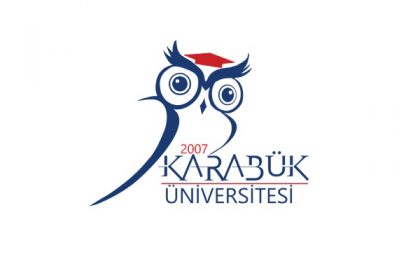 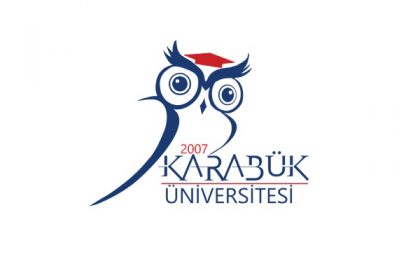 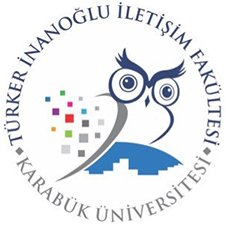 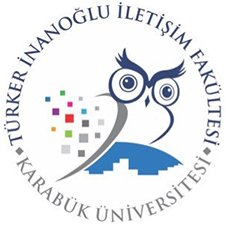 ULUSLARARASI İLETİŞİM VE MEDYA ARAŞTIRMALARI DERGİSİTELİF HAKKI DEVRİ FORMUYazar(lar):Sunulan makalenin yazar(lar)ın çalışması olduğunu ve makalede intihal yapılmadığını;Tüm yazarların bu çalışmaya bireysel olarak katılmış olduklarını ve bu çalışma için her türlü sorumluluğu aldıklarını;Tüm yazarların sunulan makalenin son halini gördüklerini ve onayladıklarını;Makalenin başka bir yerde basılmadığını veya basılmak için sunulmadığını;Makalede bulunan metnin, şekillerin ve dokümanların diğer şahıslara ait olan Telif Haklarını ihlal etmediğini taahhüt ederler.Sorumlu yazar olarak, telif hakkı ihlali nedeniyle üçüncü şahıslarca istenecek hak talebi veya açılacak davalarda “Uluslararası İletişim ve Medya Araştırmaları Dergisi Editörlerinin” hiçbir sorumluluğunun olmadığını, tüm sorumluluğun Sorumlu Yazar olarak bana ait olduğunu taahhüt ederim. Ayrıca makalede hiçbir suç unsuru veya kanuna aykırı ifade bulunmadığını, araştırma yapılırken kanuna aykırı herhangi bir malzeme ve yöntem kullanmadığımı, çalışma ile ilgili tüm yasal izinleri aldığımı ve etik kurallara uygun hareket ettiğimi taahhüt ederim.                                                         Sorumlu Yazar Adı Soyadı:………………………………….                                                          İmza:…………………………….……………………………(Telif Hakkı Devri Formu tüm yazarlarca imzalanmalıdır. Değişik kuruluşlarda görev yapan yazarlar Telif Hakkı Devri Formunda Dergi Adı, Makale Adı ve Yazar Adları bölümleri doldurulmak şartıyla ayrı ayrı imzalayarak sunabilirler. Tüm imzalar ıslak imza olmalıdır.)Makalenin Adı:Yazar(lar)ın Adı (makaledeki sırayla):Sorumlu Yazarın Adı ve Adresi:T.C. Kimlik No:E-mail:Telefon/Cep Telefonu:SıralamaT.C. Kimlik NumarasıAdı SoyadıTarihİmza